                                                        Reteaching  Part I: http://www.regentsprep.org/Regents/math/ALGEBRA/AOP1/Lrat.htmThe link above will take you to a mini lesson on classifying Rational and Irrational numbers.  Read the webpage to assist in answering the questions below (8NS1)Irrational numbers never________, and never________.Rational numbers can be written as a _________ of two whole numbers.The concentric circles of the Real numbers system consist of Natural numbers, _____ numbers, _________ and _________numbers.Non perfect square roots are ___________numbers.∏  √7 5.56668… are __________numbers.7²  ³√8   and 15.4 are  _________ numbers.1/3 is a ____________decimal and is a rational number..625 is a __________decimal.Part II. http://www.thatquiz.org/tq/practicetest?6w29hg3z9ig The link above will take you to an interactive number line. Here you will demonstrate your mastery and understanding of ordering/comparing rational and irrational numbers on a number line.  When you complete the stages you will see your score, time elapsed, # of correct answers and # of incorrect answers. Raise your hand so that I may record your score (8NS2).DRAW and LABEL one of your number lines.Part III  Visit Compass Via the website and complete the following compass codesM8003/M8004 (Rational and Irrational numbers)M8021 M8022 (Square Roots)Enrichment: M8087, M8088, M8089 (Expressions with Exponents)http://staff.argyll.epsb.ca/jreed/math9/strand1/munchers.htmhttp://www.math-play.com/rational-and-irrational-numbers-game/rational-and-irrational-numbers-game.html                                                   Unit 1 Study Guide                                       (Number Sense 8 NS.1/ 8 NS. 2)Name:________Date:_________Learning Target(S) 8 NS 1I can classify Real numbers as: Irrational, Rational, Integers, Whole or Natural numbers.I can convert repeating decimals to fractions (rational numbers) Is 3.141592… an irrational number? Explain.Rewrite  .6    as a rational number (fraction).  Learning Target(s) 8 NS 2I can estimate the value of irrational numbers by using rational approximations. I can locate irrational numbers (ex: √2, ∏ ) and rational numbers (7/8, -19, . 0.27) on a number line.Which Letter could represent the location of √3?  Identify on the number line where the value of √6 would be, label it M. Estimate the rational approximation for √89.  (*Between which two whole numbers does it fall?  Justify your answer, show work).1 ¾ is bigger than √10.  True or False?  Justify your answer.Order the numbers from least to greatest (.25   -8.2   -√36   √7    .333     7/12  √15  )For additional practice:http://www.orglib.comSelect 8th gradeSelect standard.Revisiting 8ns1 8ns2 
To be utilized as one of the required assignments for learning targets not mastered on Unit 1 assessment covering standards 8ns1 and 8ns2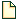 Estimating Square Roots/Simplifying Square Roots Game 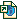 http://www.quia.com/rr/382994.html  
Can you become a millionaire?webquest Edit DeleteAugust 21, 2013LT: I can classify numbers as rational or irrational by: completing activities aligned to the learning target in the Webquest below. (8NS1)Directions: Please complete the activities below to demonstrate mastery of the learning target above.Task 1: Complete the following Compass activities -(m8001,m 8002, m8011, m8012 m8013)Directions to access Compass Odyssey:https://www.thelearningodyssey.com/Username: Firstnamelunchcode    example Username: Jenny1234Password: 4 digit lunch code          example Password: 1234School: campbellco Task 2: Play the classifying Rational and Irrational Numbers Gamehttp://staff.argyll.epsb.ca/jreed/math9/strand1/munchers.htmTask 3: Play the Pull and Drop – identifying Irrational and Rational number Game.http://www.math-play.com/rational-and-irrational-numbers-game/rational-and-irrational-numbers-game.html Task 4: Work on the assigned homework that is due on Monday August 26th HW: (Due Monday) pg 46 1-18; additional practice pg 51 #36-39.Task 5: IF all above activities are completed, in the order that you choose, please raise your hand and wait for further instruction in regards to enrichment activities and submitting assignments. Xp Math estimating square roots (8ns2) Edit Deletehttp://www.ixl.com/math/grade-8/estimate-positive-and-negative-square-roots 8NS1 Constructed Response Edit Delete
Illustrative math constructive response to be utilized in class as formative assessment to measure understanding of 8NS1 standard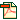 8NS1 Constructed Response Edit Delete
Illustrative math constructive response to be utilized in class as formative assessment to measure understanding of 8NS1 standardFlowchart Rational/Irrational Edit Deletehttp://www.campbell.k12.ky.us/userfiles/1280/Classes/38556/numbersystemflowchart.pdf Real Number Game Edit Delete
Real number sort. Progress through the levels and identify the different type. Irrational and Rational Sort Edit Deletehttp://www.orglib.com Edit Deletehttp://www.orglib.com/home.aspx Brainpop Edit Delete
ccms1 bpop ccmsbp camelsUnit 1 Number Sense  (8NS1/8NS2) Edit Delete Circle all statements that are true about rational and irrational numbers.*A rational number is a number that can be written as a ratio*A rational number is a number that can be written as a fraction*A rational number is  a number that can be written as a decimal*An irrational number is a number that can be written as a terminating decimal*An irrational number never repeats and never ends.*A rational number is a Real number; irrational numbers are not.Classify the following numbers as whole numbers, integers, rational numbers, irrational numbers, recognizing that some numbers belong in more than one category: 36 −410  −6  36  -63/99    ∏    0   1   ¼   √2     √5
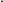 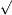 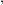 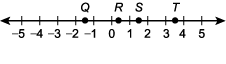 